Речной Бобр, западносибирский подвид (Castor fiber)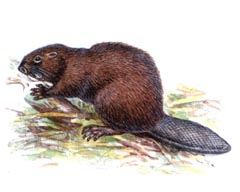 